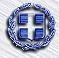 ΕΛΛΗΝΙΚΗ ΔΗΜΟΚΡΑΤΙΑ                                         	                                    ΥΠΟΥΡΓΕΙΟ ΥΓΕΙΑΣ   	  	 	 	    Αθήνα:4-3-2022 ΔΙΟΙΚΗΣΗ 1ΗΣ  Υ.Πε.  ΑΤΤΙΚΗΣ                                              Αριθ. Πρωτ: 9445Δ/ΝΣΗ ΑΝΑΠΤΥΞΗΣ ΑΝΘΡΩΠΙΝΟΥ  ΔΥΝΑΜΙΚΟΥ ΜΟΝΑΔΩΝ ΠΑΡΟΧΗΣ ΥΠΗΡΕΣΙΩΝ ΥΓΕΙΑΣ   	 	 	   ΤΜΗΜΑ ΔΙΑΧΕΙΡΙΣΗΣ ΑΝΘΡΩΠΙΝΩΝ ΠΟΡΩΝ 	                                                   Ταχ. Δ/νση: Ζαχάρωφ 3 Ταχ. Κώδικας: 115 21, Αθήνα Πληροφορίες:Σ. Κέκουe-mail: hrd@1dype.gov.gr        Τηλέφωνο: 2132010472ΘΕΜΑ: Πρόσκληση για την υποβολή υποψηφιοτήτων για την ανάδειξη αιρετού εκπροσώπου των ιατρών καθώς και του αναπληρωτή του στο Πρωτοβάθµιο Πειθαρχικό Συµβούλιο, αρµόδιο για πειθαρχικά θέµατα, στην έδρα της 1ης Υ.ΠΕ ΑττικήςΈχοντας υπόψη:1) Τις διατάξεις των άρθρων 1 και 11 του ν. 3329/05 (Α΄81) «Εθνικό Σύστημα Υγείας και Κοινωνικής Αλληλεγγύης και λοιπές διατάξεις», όπως ισχύουν.2) Την υπ’ αριθμ. ΔΥ1δ/οικ. 55534/04.05.2007 (ΦΕΚ 769/τ.Β’/15.05.2007) Απόφαση του Υπουργείου Υγείας με θέμα «Καθορισμός τρόπου και διαδικασίας εκλογής εκπροσώπου των ιατρών στα Πειθαρχικά Συμβούλια των Διοικήσεων Υγειονομικών Περιφερειών (Δ.Υ.ΠΕ.) της χώρας» όπως διορθώθηκε με το ΦΕΚ 2168/Β΄/2007.3) Τις διατάξεις του άρθρου 98 του ν. 4486/2017 (Α΄115), περί εφαρμογής στα μέλη ΔΕΠ που υπηρετούν ως ιατροί σε πανεπιστημιακές κλινικές, εργαστήρια και ειδικές μονάδες νοσοκομείων του Εθνικού Συστήματος Υγείας (Ε.Σ.Υ.) του πειθαρχικού δίκαιου των ιατρών του Ε.Σ.Υ.4) Την υπ’ αριθμ. Γ4β/Γ.Π.οικ.: 65149 (ΦΕΚ 768/20-09-2019/τ. ΥΟΔΔ) Απόφαση του Υπουργού Υγείας περί διορισμού του Διοικητή της 1ης Υγειονομικής Περιφέρειας Αττικής.5) Την υπ’ αριθμ. Α1β/Γ.Π. 13436/5-3-2020 (ΑΔΑ:ΩΤΟΙ465ΦΥΟ-ΝΤΔ) Απόφαση του Υπουργού Υγείας περί συγκρότησης του Πρωτοβάθμιου Πειθαρχικού Συμβουλίου της 1ης Υ.ΠΕ. Αττικής με διετή θητεία, όπως ισχύει.6) Το υπ’ αριθμ. 7200/22-2-2022 έγγραφο της 1ης ΥΠΕ αναφορικά με υποβολή Πινάκων για την ανάδειξη αιρετού εκπροσώπου ιατρών για το Πρωτοβάθμιο Πειθαρχικό Συμβούλιο της 1ης Υ.ΠΕ. Αττικής.7) Την υπ’ αριθμ. 9132/3-3-2022 (ΑΔΑ:Ρ4Λ2469Η26-8ΛΟ) Προκήρυξη εκλογών για την ανάδειξη αιρετού εκπροσώπου ιατρών με βαθμό Διευθυντή στο Πρωτοβάθμιο Πειθαρχικό Συμβούλιο της 1ης Υ.ΠΕ. Αττικής.8) Την υπ’ αριθμ. 9439/4-3-2022 Πρόσκληση σε Συνέλευση για εκλογή Εφορευτικής Επιτροπής και υποβολή υποψηφιοτήτων ως μελών αυτής για την ανάδειξη αιρετού εκπροσώπου ιατρών με βαθμό Διευθυντή μετά του Αναπληρωτή του στο Πρωτοβάθμιο Πειθαρχικό Συμβούλιο της 1ης Υ.ΠΕ. Αττικής.1. Στο πλαίσιο προετοιμασίας των διαδικασιών διενέργειας εκλογών για την ανάδειξη αιρετού εκπροσώπου των ιατρών καθώς και του αναπληρωτή του στο Πρωτοβάθμιο Πειθαρχικό Συμβούλιο της 1ης Υ.ΠΕ. Αττικής, καλούνται όσοι από τους ιατρούς περιλαμβάνονται στην κατάσταση των εκλογέων με δικαίωµα εκλέγεσθαι και επιθυµούν να είναι υποψήφιοι για την εκλογή τους ως εκπροσώπου των ιατρών, εφόσον πληρούν τις προϋποθέσεις του εδαφίου (4) της παραγράφου 2 του άρθρου 11 του ν. 3329/05 (Α΄81)  όπως υποβάλλουν έγγραφη δήλωση υποψηφιότητας προς την ∆ιοίκηση της 1ης Υ.ΠΕ Αττικής έως την έναρξη εκλογής της Εφορευτικής Επιτροπής, ήτοι τη Δευτέρα 14-3-2022 και ώρα 11 π.µ. στην ηλεκτρονική διεύθυνση prosopdata@1dype.gov.gr2. Για την εκλογή ως εκπροσώπου των ιατρών επιτρέπεται η υποβολή µόνο µεµονωµένων υποψηφιοτήτων οι οποίες καταχωρούνται σε ενιαίο ψηφοδέλτιο. 3. Ο Διοικητής της 1ης Υ.Πε. ή ο εξουσιοδοτημένος εκπρόσωπός του ανακοινώνει τις υποψηφιότητες στη συνέλευση και εάν υποβληθούν προφορικώς ενστάσεις διακόπτεται η συνεδρίαση για εύλογο χρόνο προκειμένου οι ενστάσεις να υποβληθούν εγγράφως, διαφορετικά δεν λογίζονται ότι έχουν υποβληθεί. Επί των ενστάσεων των υποψηφίων για την ανάδειξη του εκπροσώπου των ιατρών, αποφαίνεται η Εφορευτική Επιτροπή αµέσως µετά την εκλογή της και πριν από την έναρξη της ψηφοφορίας. 4. Εάν υποβληθεί µία υποψηφιότητα, δεν διεξάγεται εκλογή. 5. Παρακαλούµε όπως η Πρόσκληση για την υποβολή υποψηφιοτήτων τοιχοκολληθεί αυθηµερόν σε εµφανές σηµείο του Πίνακα ανακοινώσεων των Υπηρεσιών σας, ώστε να λάβουν γνώση όλοι οι ενδιαφερόμενοι και αποσταλεί πρακτικό ανάρτησης που θα υπογράφουν δύο υπάλληλοι του κάθε φορέα στην ηλεκτρονική διεύθυνση prosopdata@1dype.gov.gr6. Υπενθυμίζουμε ότι δικαίωµα εκλέγεσθαι έχουν : α) όλοι οι ιατροί Ε.Σ.Υ που υπηρετούν στα Νοσοκοµεία και στις αποκεντρωµένες υπηρεσίες αυτών, αρµοδιότητας της 1ης Υ.Πε. Αττικής, µε βαθµό Συντονιστή ∆/ντή & ∆/ντή, β) όλοι οι ιατροί µε βαθµό ∆/ντή που υπηρετούν στις αποκεντρωμένες οργανικές μονάδες της 1ης Υ.Πε. Αττικής,  γ) όλοι οι ιατροί µε βαθµό ∆/ντή που υπηρετούν στην Κεντρική Υπηρεσία της 1ης Υ.Πε. Αττικής.∆εν έχουν δικαίωµα συµµετοχής στις εκλογές: 1. Οι αποσπασµένοι ιατροί, οι οποίοι εκλέγουν και εκλέγονται στην Υπηρεσία που ανήκουν οργανικά. 2. ∆εν έχουν δικαίωµα να εκλέγουν και να εκλέγονται όσοι έχουν τεθεί σε αργία ή διαθεσιµότητα.7. Οι καταστάσεις των εκλογέων θα αναρτηθούν στην ιστοσελίδα της Υπηρεσίας µας, ήτοι "www. 1dype.gov.gr ”, προκειµένου να ενηµερωθούν άµεσα οι υπηρεσιακές µονάδες αρμοδιότητάς μας και οι ενδιαφερόµενοι.  ΕΣΩΤΕΡΙΚΗ ∆ΙΑΝΟΜΗ: - Γρ.∆ιοικητή - Γρ. Υποδιοικητριών - Τµ.∆ιαχ.Ανθρ.Πόρων -  Δ/νση Πληροφορικής (για ανάρτηση στο site της 1ης ΥΠΕ Αττικής)- Πίνακα ανακοινώσεων ΠΙΝΑΚΑΣ ΑΠΟ∆ΕΚΤΩΝ ΓΙΑ ΕΝΕΡΓΕΙΑ: - ΝΟΣΟΚΟΜΕΙΑ 1ης  ∆ΥΠΕ – Κ. Υγείας 1ης ∆ΥΠΕ - ΝΙΜΙΤΣ (όσον αφορά Ιατρούς ΕΣΥ) ΚΟΙΝΟΠΟΙΗΣΗ: - ΥΠ. ΥΓΕΙΑΣ (∆/ΝΣΗ ΠΡΟΣΩΠΙΚΟΥ – ΤΜ. ΣΥΛΛΟΓΙΚΩΝ ΟΡΓΑΝΩΝ) -ΕΙΝΑΠ (Θεμιστοκλέους 34  & Ακαδημίας – 106 78  Αθήνα email: einap@otenet.gr)- ΟΕΝΓΕ (Λαμίας 2 – 11523 Αμπελόκηποι email:oengegr@gmail.com)- ΣΕΥΠ - ΕΟΠΥΥ ΑΤΤΙΚΗΣ – ΠΕΔΥ( Μενάvδρου  34  - 104 31 Αθήνα, email: seyp.eopyy.att@gmail.com)- Π.Ο.Ι.Ο. – ΠΦΥ (Σόλωνος 80, 106 80 Αθήνα, email:poiopfy@gmail.com)- Παρ’ ημίν ΔιευθύνσειςΠρος:1. Κ.κ. Διοικητές & Αναπληρωτές Διοικητές Νοσοκομείων 1ης Υ.Πε. Αττικής2.  Κ.κ. Προϊσταμένους Διοικητικής/Οικονομικής Διεύθυνσης Νοσοκομείων 1ης Υ.Πε. Αττικής3.Κ. κ. Επιστημονικά Υπευθύνους & Αναπληρωτές Επιστημονικά Υπευθύνους των Κέντρων Υγείας 1ης Υ.Πε. Αττικής4.Νοσοκομείο «417 ΝΙΜΙΤΣ» (Υπόψη Διευθυντή-Συντονιστή Αντιστράτηγου κ. Παναγιώτη Νούλη)5.Νοσοκομείο «417 ΝΙΜΙΤΣ»(Υπόψη  Προϊσταμένης Τμήματος Προσωπικού, κ. Νεοφυτίδου)Ο Δ Ι Ο Ι Κ Η Τ Η Σ            ΠΑΝΑΓΙΩΤΗΣ ΣΤΑΘΗΣ